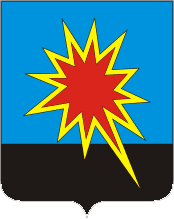 О внесении изменений в распоряжение администрации Калтанского городского округа от 18.07.2019 № 1398-р «О Порядке  проведения конкурсного отбора в целях предоставления субсидий субъектам малого и среднего предпринимательства Калтанского городского округа»	В целях реализации мероприятий муниципальной программы «Поддержка и развитие малого и среднего предпринимательства Калтанского городского округа» на 2014-2021 годы, утвержденной постановлением администрации Калтанского городского округа от 29.12.2018 № 247-п «О внесении изменений в постановление администрации Калтанского городского округа от 30.09.2013г. № 339-п «Об утверждении муниципальной программы «Поддержка и развитие малого и среднего предпринимательства Калтанского городского округа» на 2014-2016 годы», в соответствии с государственной программой Кемеровской области «Развитие субъектов малого и среднего предпринимательства Кемеровской области» на 2014-2024 годы, утвержденной постановлением Коллегии Администрации Кемеровской области от 01.10.2013 № 413 (далее – Государственная программа), Федеральным законом от 24.07.2007 № 209-ФЗ «О развитии малого и среднего предпринимательства в Российской Федерации», Законом Кемеровской области от 27.12.2007 № 187-ОЗ «О развитии малого и среднего предпринимательства» внести в распоряжение администрации Калтанского городского округа от 18.07.2019 № 1398-р «О Порядке  проведения конкурсного отбора в целях предоставления субсидий субъектам малого и среднего предпринимательства Калтанского городского округа» следующие изменения:Пункт 3 распоряжения администрации Калтанского городского округа от 18.07.2019 № 1398-р «О Порядке  проведения конкурсного отбора в целях предоставления субсидий субъектам малого и среднего предпринимательства Калтанского городского округа» изложить в следующей редакции:«Провести конкурсный отбор в целях предоставления субсидий субъектам малого и среднего предпринимательства Калтанского городского округа, в срок с 16.09.2019г. по 16.10.2019г.»Начальнику отдела организации и кадровой работы Верещагиной Т.А. обеспечить размещение настоящего распоряжения на официальном сайте администрации Калтанского городского округа.МАУ «Пресс-Центр г. Калтан» (Беспальчук В.Н.) опубликовать настоящее распоряжение в газете «Калтанский вестник».Контроль за исполнением распоряжение возложить на заместителя главы Калтанского городского округа по экономике Горшкову А.И.Распоряжение вступает в силу со дня его подписания.Глава Калтанскогогородского округа		  				И.Ф. ГолдиновКЕМЕРОВСКАЯ ОБЛАСТЬКАЛТАНСКИЙ ГОРОДСКОЙ ОКРУГАДМИНИСТРАЦИИ КАЛТАНСКОГО ГОРОДСКОГО ОКРУГАРАСПОРЯЖЕНИЕОт  10.09.2019 г. №1754 -р